Universidade Estadual do Sudoeste da Bahia – UESBRecredenciada pelo Decreto Estadual N° 16.825, de 04.07.2016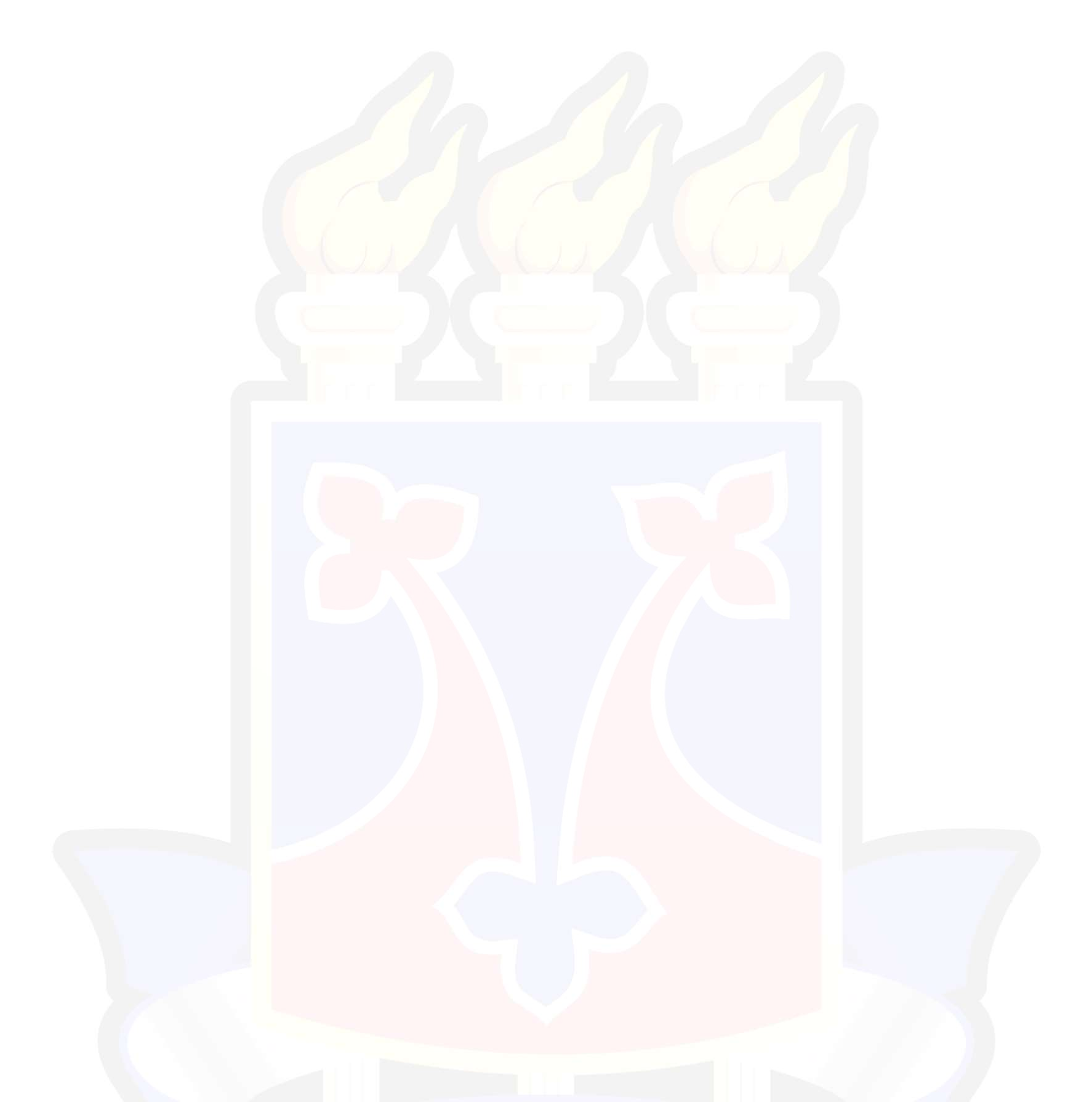 Campus de Vitória da Conquista	reitoria@uesb.edu.br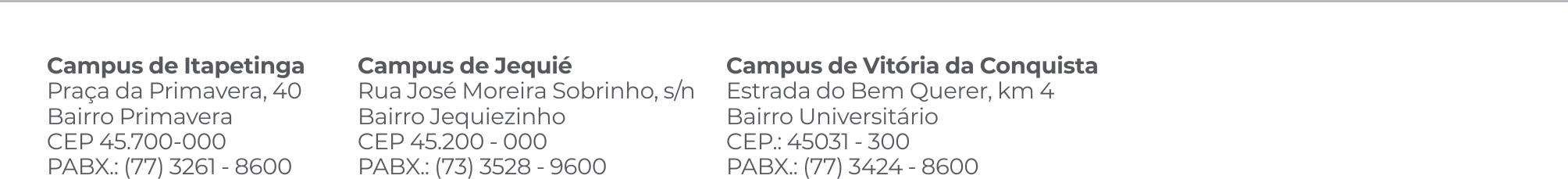 Universidade Estadual do Sudoeste da Bahia – UESBRecredenciada pelo Decreto Estadual N° 16.825, de 04.07.2016Campus de Vitória da Conquista	reitoria@uesb.edu.brUniversidade Estadual do Sudoeste da Bahia – UESBRecredenciada pelo Decreto Estadual N° 16.825, de 04.07.2016Campus de Vitória da Conquista	reitoria@uesb.edu.brUniversidade Estadual do Sudoeste da Bahia – UESBRecredenciada pelo Decreto Estadual N° 16.825, de 04.07.2016Campus de Vitória da Conquista	reitoria@uesb.edu.brANEXO II DO EDITAL Nº 005/2023(Anexo do Edital – Processo seletivo para o PPGCEL-UESB – Turmas 2023; disponível na página de seleção do programa, no portal da UESB: http://www2.uesb.br/ppg/ppgcel/?post_type=selecaoTemáticas orientadoras para a elaboração do projeto de dissertação e número de vagas por docenteANEXO II DO EDITAL Nº 005/2023(Anexo do Edital – Processo seletivo para o PPGCEL-UESB – Turmas 2023; disponível na página de seleção do programa, no portal da UESB: http://www2.uesb.br/ppg/ppgcel/?post_type=selecaoTemáticas orientadoras para a elaboração do projeto de dissertação e número de vagas por docente1- Linha de pesquisa: Estudos Transdisciplinares das Linguagens ( – até 9 vagas)1- Linha de pesquisa: Estudos Transdisciplinares das Linguagens ( – até 9 vagas)Temáticas 1Prof. Dr. Cássio Roberto Borges da SilvaFicção, Soberania e Biopoder.Temáticas 2Prof.ª Dr.ª Iara Cerqueira Linhares AlbuquerqueMOVERES: apontamentos e aproximações em corpo, texto e coreografiaTemáticas 3Prof.ª Dr.ª Márcia Santos Lemos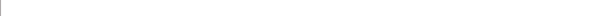 Temática 4Prof.ª Dr.ª Marília Flores Seixas de OliveiraO regime de dominação-exploração de mulheres no Império Romano e as estratégias de resiliência e subversãoTemáticas 3Prof.ª Dr.ª Márcia Santos LemosTemática 4Prof.ª Dr.ª Marília Flores Seixas de OliveiraLinguagem, Cultura Visual e Comunicação: a Sociedade e a Civilização da ImagemTemáticas 3Prof.ª Dr.ª Márcia Santos LemosTemática 4Prof.ª Dr.ª Marília Flores Seixas de OliveiraPlanos e conceitos da filosofia e da estética em Deleuze e GuattariTemática 5Prof.ª Dr.ª Zamara Araújo dos SantosPlanos e conceitos da filosofia e da estética em Deleuze e GuattariANEXO II DO EDITAL Nº 005/2023(Anexo do Edital – Processo seletivo para o PPGCEL-UESB – Turmas 2023; disponível na página de seleção do programa, no portal da UESB: http://www2.uesb.br/ppg/ppgcel/?post_type=selecaoTemáticas orientadoras para a elaboração do projeto de dissertação e número de vagas por docenteANEXO II DO EDITAL Nº 005/2023(Anexo do Edital – Processo seletivo para o PPGCEL-UESB – Turmas 2023; disponível na página de seleção do programa, no portal da UESB: http://www2.uesb.br/ppg/ppgcel/?post_type=selecaoTemáticas orientadoras para a elaboração do projeto de dissertação e número de vagas por docente2- Linha de pesquisa: Literatura e Interfaces ( – até 2 vagas)2- Linha de pesquisa: Literatura e Interfaces ( – até 2 vagas)Temática 6Prof. Dr. Marcus Antônio Assis LimaUma literatura menor: Queer-Análise, autoficção e narrativas LGBTQI+3- Linha de pesquisa: Linguística Aplicada: Educação, Culturas e Linguagens ( – até 15 vagas)3- Linha de pesquisa: Linguística Aplicada: Educação, Culturas e Linguagens ( – até 15 vagas)Temáticas 7Prof. Dr. Diógenes Cândido de LimaCulturas e Interculturalidade no ensino-aprendizagem de línguas.Temática 8Prof.ª Dr.ª Fernanda de Castro ModlPor uma agenda mais discursiva do, no e para o trabalho do professorTemática 99.1 Dificuldades no desenvolvimento de habilidades em Língua Inglesa: Um estudo com estudantes universitários à luz das crenças e das atitudesANEXO II DO EDITAL Nº 005/2023(Anexo do Edital – Processo seletivo para o PPGCEL-UESB – Turmas 2023; disponível na página de seleção do programa, no portal da UESB: http://www2.uesb.br/ppg/ppgcel/?post_type=selecaoTemáticas orientadoras para a elaboração do projeto de dissertação e número de vagas por docenteANEXO II DO EDITAL Nº 005/2023(Anexo do Edital – Processo seletivo para o PPGCEL-UESB – Turmas 2023; disponível na página de seleção do programa, no portal da UESB: http://www2.uesb.br/ppg/ppgcel/?post_type=selecaoTemáticas orientadoras para a elaboração do projeto de dissertação e número de vagas por docenteProf. Dr. Flávius Almeida dos Anjos9.2 Competência pragmática em língua inglesa: Um estudo com um grupo de estudantes universitários brasileirosTemáticas 10Prof. Dr. João Batista de Castro JúniorMetáforas JurídicasTemáticas 11Prof. Dr. Kanavillil RajagopalanAs perspectivas para política linguística num mundo em transiçãoTemáticas 12Prof.ª Dr.ª Kelly Barros SantosRaça, classe, gênero e justiça social para um ensino de Inglês democrático e de(s)colonialTemáticas 13Prof Dr. Kleber Aparecido da SilvaA formação de professores de línguas estrangeiras/adicionais como palco de políticas linguísticas em contextos de globalização e de internacionalizaçãoTemáticas 14História da Língua Inglesa sob uma perspectiva críticaANEXO II DO EDITAL Nº 005/2023(Anexo do Edital – Processo seletivo para o PPGCEL-UESB – Turmas 2023; disponível na página de seleção do programa, no portal da UESB: http://www2.uesb.br/ppg/ppgcel/?post_type=selecaoTemáticas orientadoras para a elaboração do projeto de dissertação e número de vagas por docenteANEXO II DO EDITAL Nº 005/2023(Anexo do Edital – Processo seletivo para o PPGCEL-UESB – Turmas 2023; disponível na página de seleção do programa, no portal da UESB: http://www2.uesb.br/ppg/ppgcel/?post_type=selecaoTemáticas orientadoras para a elaboração do projeto de dissertação e número de vagas por docenteProf. Dr. Luciano Rodrigues LimaTemáticas 15Prof.ª Dr.ª Rosana Ferreira AlvesImpactos do letramento digital em desempenhos docente e discente